1. Общее собрание трудового коллектива (далее – Общее собрание) является коллегиальным органом Учреждения.2.Порядок формирования Общего собрания.Членами Общего собрания Учреждения являются  работники Учреждения, работа в Учреждении для которых является основой.Председатель Общего собрания избирается из членов Общего собрания на срок не более трех лет. Председатель Общего собрания осуществляет свою деятельность на общественных началах - без оплаты.3. Общее собрание Учреждения правомочно, если на заседании присутствуют более чем две трети его членов.4.Работники Учреждения обязаны принимать участие в работе Общего собрания Учреждения.5.Решения Общего собрания принимаются большинством голосов присутствующих  и оформляются протоколами. Возможно заочное голосование.6. Компетенция Общего собрания:утверждение основных направлений деятельности Учреждения;согласование отчетного доклада директора Учреждения о работе в истекшем году;утверждение коллективного договора;утверждение результатов самообследования Учреждения;утверждение Правил внутреннего распорядка обучающихся;согласование локального акта о нормах профессиональной этики педагогических работников.7.Обще собрание созывается по мере необходимости, но не реже 1 раза в год. Руководитель Учреждения объявляет о дате проведения Общего собрания не позднее, чем за один месяц до его созыва.8.Вопросы для обсуждения на Общем собрании вносятся членами Общего собрания. С учетом внесенных предложений формируется повестка заседания Общего собрания.9. Общее собрание не вправе рассматривать и принимать решения по вопросам, не отнесенным к его компетенции настоящим Уставом.10. Общее собрание не вправе выступать от имени Учреждения.11.На заседаниях общего Собрания ведется протокол, который подписывается председателем и секретарем. Протоколы хранятся в номенклатуре дел и передаются по акту.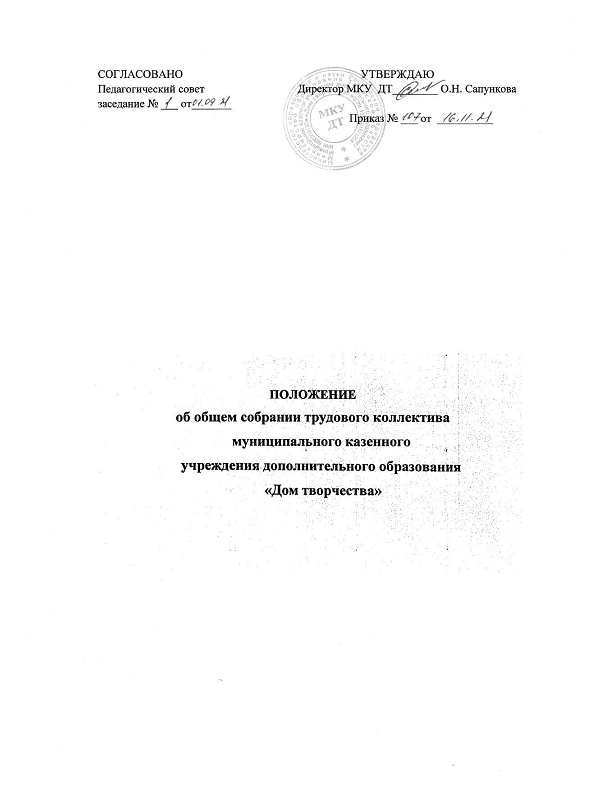 